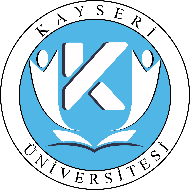 T.C.KAYSERİ ÜNİVERSİTESİKÜTÜPHANE VE DOKÜMANTASYON DAİRE BAŞKANLIĞIKAYIT FORMU                                                                                                 …../….../……                                                                                                          İMZAT.C:SİCİL /ÖĞRENCİ NO:ADI SOYADI:OKULU/GÖREV YERİ:MAİL ADRESİ:İRTİBAT:ADRES:KAYIT GRUBUAKADEMİK PERSONEL:  İDARİ PERSONEL:    ÖĞRENCİ: